                       УТВЕРЖДАЮ:                                                                                                      Первый заместитель главы администрации   председателя комитета по управлению муниципальным имуществом			                                                  			 ___________________ А.Ф. Чибриков							           «_____» ______________2015 года	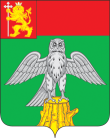 АДМИНИСТРАЦИЯ КИРЖАЧСКОГО РАЙОНАДОКУМЕНТАЦИЯ ОБ АУКЦИОНЕо  проведении открытого аукциона по продаже в  собственность здания котельной,  с земельным участком, находящегося в собственности муниципального образования Киржачский район2015 год1. Извещение о проведении аукциона     Настоящая аукционная документация определяет порядок проведения, условия участия, порядок расчетов при проведении открытого аукциона по продаже  в   собственность муниципального имущества здания отдела образования с земельным участком.Организатор аукциона: комитет по управлению муниципальным имуществом администрации Киржачского района.Форма торгов: аукцион, открытый по составу участников и по форме подачи предложений о цене продажи имущества. Условия продажи, техническая документация, характеристика Лота, порядок проведения торгов, определения победителей, условия типового договора купли-продажи, порядок подачи заявки, внесения и возврата задатка размещены  на    официальном сайте Российской Федерации в сети «Интернет» (www.torgi.gov.ru) и на официальном сайте     администрации Киржачского района в сети «Интернет» (http://www.kirzhach.su).  С иной информацией, приемом  заявок с прилагаемыми к ним документами можно ознакомиться в Комитете по управлению муниципальным имуществом администрации Киржачского района в  рабочие дни с 8 00 до 17 00 (перерыв на обед с 1300 до 1400) по адресу: г. Киржач,  ул. Серегина, д.7 (здание администрации), кабинет №43, телефон: 8(49237)2-34-74» 1. Общие положенияНастоящая аукционная документация определяет порядок проведения, условия участия, порядок расчетов при проведении аукционов на право приобретения недвижимого имущества, в отношении муниципального имущества, находящегося в собственности муниципального образования Киржачский район  (далее - организатор аукциона), расширения возможностей для получения физическими и юридическими лицами прав на приобретение недвижимого имущества в отношении муниципального имущества, развития добросовестной конкуренции.1.2. Проводимый в соответствии с настоящей документацией аукцион является открытым по составу участников и форме подачи предложений.1.3. Создание комиссии по проведению аукциона, определение начальной (минимальной) цены договора, предмета и существенных условий договора, утверждение проекта договора, документации об аукционе, определение условий аукциона и их изменение, а также подписание договора с победителем аукциона входит в компетенцию организатора аукциона.1.4. Претендент, участник аукциона несет все расходы, связанные с подготовкой и подачей заявки на участие в аукционе и участием в аукционе самостоятельно. 2. Требования к участникам  аукционов 2.1. Принять участие в аукционе могут физические и юридические лица, за исключением государственных и муниципальных унитарных предприятий, государственных и муниципальных учреждений, а также юридических лиц, в уставном капитале которых доля Российской Федерации, субъектов Российской Федерации и муниципальных образований превышает 25 процентов.2.2. Претендент на участие в аукционе имеет право:- производить в установленный срок осмотр объекта, получать по нему необходимые консультации;- получать копию аукционной документации;- получать от комиссии разъяснения по условиям и порядку проведения аукциона.2.3. Для участия в аукционе претенденты представляют в установленный срок одновременно  с заявкой следующие документы:Физические лица предъявляют копии всех листов документа, удостоверяющего личность. Юридические лица дополнительно представляют следующие документы:          - заверенные копии учредительных документов;          - документ, содержащий сведения о доле Российской Федерации, субъекта Российской Федерации, муниципального образования в уставном капитале юридического лица (реестр владельцев акций либо выписка из него или заверенное печатью юридического лица и подписанное его руководителем письмо);          - документ, который подтверждает полномочия руководителя юридического лица на осуществление действий от имени юридического лица (копия решения о назначении этого лица или о его избрании) и в соответствии с которым руководитель юридического лица обладает правом действовать от имени юридического лица без доверенности.В случае если от имени претендента действует его представитель по доверенности, к заявке прилагается доверенность на осуществление действий от имени претендента, оформленная в установленном порядке, или нотариально заверенная копия такой доверенности. В случае если доверенность на осуществление действий от имени претендента подписана лицом, уполномоченным руководителем юридического лица, заявка должна содержать также документ, подтверждающий полномочия этого лица.Все листы документов, представляемых одновременно с заявкой, либо отдельные тома данных документов прошиваются, пронумеровываются, скрепляются печатью претендента (для юридического лица) и подписываются претендентом или его представителем.К данным документам (в том числе к каждому тому) также прилагается их опись. Заявка и такая опись составляются в двух экземплярах, один из которых остается у организатора аукциона, другой - у претендента.Соблюдение претендентом указанных требований означает, что заявка и документы, представляемые одновременно с заявкой, поданы от имени претендента. В случае подачи заявки представителем претендента предъявляется надлежащим образом оформленная доверенность.2.5. Участник аукциона имеет право:- участвовать в аукционе самостоятельно или через своих доверенных представителей;- получать копию аукционной документации;- до признания претендента участником аукциона он имеет право посредством уведомления в письменной форме отозвать зарегистрированную заявку.2.6. Участники аукциона обязаны соблюдать порядок, установленный настоящей аукционной документацией.2.7.Протокол об итогах  аукциона выдается победителю или его полномочному представителю под расписку или высылается ему по почте заказным письмом в течение пяти дней с даты подведения итогов аукциона.2.8. Сведения о лицах, получивших статус участника аукциона, не подлежат оглашению.Претенденты, признанные участниками аукциона, и претенденты, не допущенные к участию в аукционе, уведомляются о принятом решении не позднее следующего рабочего дня с даты оформления данного решения протоколом путем вручения им под расписку соответствующего уведомления либо направления такого уведомления по почте заказным письмом.2.9.Информация об отказе в допуске к участию в аукционе размещается на официальном сайте Российской Федерациив сети «Интернет» в срок не позднее рабочего дня, следующего за днем принятия указанного решения.                       3. Требования к обеспечению заявки на участие в аукционе.3.1. Для участия в аукционе, участники аукциона, подающие заявки, вносят денежные средства в качестве задатка в сумме и на банковский счет, указанный в извещении о проведении  аукциона. 3.2.Внесениеучастником аукциона  денежных средств подтверждается платежным поручением (квитанцией в случае наличной формы оплаты) с отметкой банка об оплате. 3.3. Организатор аукциона возвращает участникам  аукциона денежные средства, внесенные в качестве задатка  на участие в аукционе путем перечисления денежных средств на банковский счет, указанный в заявке, поданной соответствующим участником аукциона в следующих случаях и в следующие сроки: - в течение пяти рабочих дней со дня принятия организатором аукциона решения об отказе от проведения открытого аукциона;- в течение пяти рабочих дней со дня поступления организатору аукциона уведомления об отзыве участником  аукциона заявки на участие в аукционе;- в течение пяти рабочих дней со дня подписания протокола рассмотрения заявок на участие в аукционе участнику (ам) аукциона, которому (ым) отказано в допуске к участию в аукционе;- в течение пяти рабочих дней со дня подписания протокола аукциона участникам аукциона, которые участвовали в аукционе, но не стали победителями аукциона, за исключением участника аукциона, заявке на участие, в аукционе которого присвоен второй номер;- участнику аукциона, заявке на участие, в аукционе которого присвоен второй номер, в течение пяти рабочих дней со дня заключения договора аренды с победителем аукциона или с таким участником аукциона;- победителю аукциона в течение пяти рабочих дней со дня заключения с ним договора купли-продажи.3.4.Денежные средства, внесенные в качестве задатка на участие в аукционе, не возвращаются в случае уклонения победителя аукциона или участника аукциона, заявке на участие, в аукционе которого присвоен второй номер, от заключения договора купли-продажи.4. Порядок проведения аукциона4.1. В  аукционе участвуют только заявители, признанные участниками  аукциона.4.2. Аукцион проводится организатором аукциона в присутствии членов комиссии по отчуждению муниципального имущества и участников  аукциона либо их представителей.4.3. Аукцион проводится путем повышения начальной цены лота, указанной в информационном сообщении о проведении  аукциона, на «шаг аукциона».4.4. «Шаг аукциона» устанавливается в размере 5 процентов начальной цены лота.4.5.  Аукцион проводится в следующем порядке:- секретарь комиссии непосредственно перед началом проведения аукциона регистрирует явившихся на аукцион участников. При регистрации участникам  аукциона (либо их представителям) выдаются пронумерованные карточки (далее – карточки);-  аукцион начинается с объявления аукционистом начала проведения аукциона, номера лота (в случае проведения аукциона по нескольким лотам), предмета аукциона, начальной цены лота, «шага аукциона», после чего аукционист предлагает участникам  аукциона заявлять свои предложения о цене лота путем поднятия карточек;- после объявления начальной цены лота и «шаг аукциона» аукционист предлагает участникам  аукциона заявлять свои предложения о цене лота, превышающей начальную цену.  Каждая последующая цена, превышающая предыдущую цену на «шаг аукциона», заявляется  участниками  аукциона путем поднятия карточек;- участник  аукциона готовый увеличить цену договора на несколько «шагов аукциона» поднимает карточку и объявляет количество «шагов аукциона» либо называет сумму кратную «шагу аукциона»;- при отсутствии предложений со стороны иных участников  аукциона аукционист повторяет последнюю цену договора 3 раза. Если до третьего повторения заявленной цены ни один из участников  аукциона не поднял карточку и не заявил последующую цену, аукцион завершается;- по завершении аукциона аукционист объявляет о завершении аукциона в отношении данного лота, называет цену договора и номер карточки победителя  аукциона:- Победителем аукциона признается участник, номер карточки которого и заявленная им цена были названы аукционистом последними.4.6. Цена договора, предложенная победителем  договора, вносится в протокол об итогах аукциона. Цена указывается числом и прописью. В случае если числом и прописью указаны разные цены, во внимание принимается цена, указанная прописью.4.7. Итоговый протокол составляется в двух экземплярах, один из которых остается у Организатора аукциона, другой,  передается победителю  аукциона вместе с  проектом договора купли-продажи, составленным путем включения цены договора, предложенной победителем  аукциона, в проект договора, прилагаемый к аукционной документации.Протокол об итогах аукциона, является документом, удостоверяющим право победителя на заключение договора купли-продажи имущества.4.8. Информационное сообщение  об итогах проведения  аукциона  публикуется в тех же средствах массовой информации, в которых было опубликовано информационное сообщение о проведении  аукциона и  размещается на официальном сайте Российской Федерации   в сети «Интернет», а также   не позднее   рабочего дня, следующего за днем подписания итогового  протокола размещается на сайте  продавца в сети Интернет.4.9. Аукцион  признается несостоявшимся в следующих случаях:- не было подано ни одной заявки на участие в продаже имущества либо ни один из претендентов не признан участником продажи имущества;- принято решение о признании только 1 претендента участником продажи;- если после троекратного объявления начальной цены продажи ни один из участников аукциона не поднял карточку.5. Порядок заключения договора5.1. По результатам аукциона продавец и победитель аукциона (покупатель)  не ранее 10 рабочих дней и  не позднее 15 рабочих со дня подведения итогов аукциона заключают в соответствии с законодательством Российской Федерации договор купли-продажи имущества.5.2. Оплата приобретаемого имущества производится путем перечисления денежных средств на счет продавца указанный в извещении о проведении аукциона, в течении 10 (десяти) календарных дней со дня подписания победителем протокола подведения итогов аукциона, до подписания сторонами договора купли-продажи. Оплата производится на основании протокола итогов аукциона который имеет силу договора на основании ч. 5 ст. 448 ГК РФ. Внесенный победителем продажи задаток засчитывается в счет оплаты приобретаемого имущества.5.3. При уклонении или отказе победителя аукциона от оплаты в установленный срок он утрачивает право на заключение указанного договора и задаток ему не возвращается.Продавцу                                                 в  Комитет по управлению муниципальным                                                                                          имуществом  администрации Киржачского  районаЗАЯВКА  НА  УЧАСТИЕ  В  АУКЦИОНЕ«____»____________2015 г._____________________________________________________________________________________(полное наименование юридического лица, подающего заявку)именуемый далее Претендент___________________________________________________________(фамилия, имя, отчество и паспортные данные физического лица, _____________________________________________________________________________________подающего  заявку)именуемый далее Претендент, в лице ____________________________________________________(фамилия, имя, отчество____________________________________________________________________________________должность)действующего на основании________________________________________________________________________________________________________________________________________________,принимая решение об участии в аукционе по продаже находящегося в муниципальной собственности  имущества:____________________________________________________________________________________________________________________________________________________________________________________________________________________________________________________________________________________________________________________________________________________(наименование имущества, его основные характеристики и местонахождение)С  условиями аукциона, содержащимися в информационном сообщении опубликованном  в  газете «Красное знамя»  от «    »                       2015  г. №         ,  на    официальном сайте Российской Федерации в сети «Интернет» (www.torgi.gov.ru) и на официальном сайте     администрации Киржачского района в сети «Интернет» (http://www.kirzhach.su) согласны.  Адрес и банковские реквизиты Претендента:_______________________________________________________________________________________________________________________________________________________________________________________________________________________________________________________________Опись:___________________________________________________________________________________________________________________________________________________________________________________________________________________________________________________________________________________________________________________________________________________________________________________________________________________________________________________________________________________________________________________________________________________________________________________________________________________________________________________________________________________________________________________________________________________________________________________________________________________________________________________________________________________________________________________________________________________________________________________________________________________________________________________________________________________________________________________________________________________________________________________________________Подпись Претендента (его полномочного представителя)_____________________________________________________________________________М.П. «______»____________2015  г.           Заявка принята Продавцом:Час._______мин.________        «_______»________________2015  г.          №_______Подпись уполномоченного лица Продавца:_____________________________________________________________________________                                                                                                                             Проект                                                                                                                                                             РОССИЙСКАЯ ФЕДЕРАЦИЯВЛАДИМИРСКАЯ  ОБЛАСТЬКОМИТЕТ ПО  УПРАВЛЕНИЮ  МУНИЦИПАЛЬНЫМ  ИМУЩЕСТВОМ АДМИНИСТРАЦИИ КИРЖАЧСКОГО РАЙОНАДОГОВОР №_____Купли-продажи нежилого здания г. Киржач                                                                                                                 «_____»_______2015 г.           На основании протокола об итогах торгов от _________________ Комитет по управлению муниципальным имуществом администрации Киржачского района, в лице первого заместителя главы администрации района, председателя комитета по управлению муниципальным имуществом Чибрикова Алексея Федоровича, действующего на основании положения о комитете, с одной стороны, именуемый в дальнейшем «Продавец», и____________________в лице _________________ действующий на основании _________________, именуемый далее по тексту «Покупатель», с другой стороны, именуемые вместе «Стороны» заключили настоящий договор (далее Договор) о следующем:Предмет договора1.1. . Продавец обязуется передать в собственность Покупателя _________________ (далее - Объект) ),- расположенный по адресу: _________________________, кадастровый/условный номер _______________.1.2. Объект расположен на земельном участке, находящемся по адресу: _________________________, общей площадью _____, кадастровый/условный номер _____, целевое назначение __________, разрешенное использование __________ (далее - Земельный участок).1.3. Одновременно с передачей права собственности на Объект Продавец передает Покупателю право собственности на Земельный участок под ним.1.4. Продавец гарантирует, что на момент заключения Договора Объект и Земельный участок в споре или под арестом не состоят, не являются предметом залога и не обременены другими правами третьих лиц .2. Права и обязанности сторон2.1. Продавец обязан:2.1.1. Подготовить Объект и Земельный участок к передаче, включая составление передаточного акта Объекта и Земельного участка , являющегося неотъемлемой частью Договора.2.1.2. В соответствии со статьей 556 Гражданского кодекса РФ передать Покупателю Объект и Земельный участок по передаточному акту в момент подписания Договора. 2.1.3. Представить документы необходимые для государственной регистрации перехода права собственности на Объект и Земельный участок в Едином государственном реестре прав на недвижимое имущество и сделок с ним .2.2. Покупатель обязан:2.2.1. Перед подписанием передаточного акта осмотреть Объект и Земельный участок и проверить их состояние.2.2.2. После подписания передаточного акта нести обязанности по оплате расходов связанных с содержанием Объекта и Земельного участка .2.2.3. Осуществить государственную регистрацию перехода права собственности на Объект и Земельный участок в Едином государственном реестре прав на недвижимое имущество и сделок с ним в течение 30 дней со дня подписания передаточного акта Объекта и Земельного участка и предоставить копию свидетельства о государственной регистрации Продавцу в течении 3-х дней со дня получения такого свидетельства.2.3. Все необходимые расходы по государственной регистрации перехода прав на Объект и Земельный участок несет Покупатель.        2.4. В соответствии со статьей 210 ГК РФ  бремя содержания Объекта и Земельного участка несет Покупатель с момента подписания передаточного акта.         2.5. В соответствии со статьей 211 ГК РФ риск случайной гибели или случайного повреждения Объекта несет Покупатель с момента подписания передаточного акта.Расчеты по договору          3.1.Сумма Договора включает цену Объекта и цену Земельного участка и составляет_______(_____________________________) рублей 00 копеек.         3.2. Задаток в сумме ____________ (________) рублей 00 рублей перечисленный Покупателем засчитывается в счет оплаты Объекта и Земельного участка.          3.2. Сумма Договора указанная в п. 3.1 Договора внесена Покупателем до подписания Договора в соответствии с требованиями указанными в извещении  о проведении торгов  и на основании протокола об итогах торгов.4.Ответственность Сторон4.1. Стороны несут ответственность за невыполнение либо ненадлежащее выполнение, условий Договора в соответствии с законодательством Российской Федерации.4.2.Все споры между Сторонами возникающие по Договору, разрешаются в соответствии с законодательством Российской Федерации.5. Заключительные  положения5.1. Договор считается заключенным с момента подписания его обеими  сторонами.5.2. Право собственности на Объект возникает у Покупателя со дня его государственной регистрации в Едином государственном реестре прав.5.3. Отношения сторон, не урегулированные настоящим договором, регламентируются действующим законодательством. 5.4. Договор составлен в трех экземплярах, имеющих одинаковую юридическую силу, по одному экземпляру для Продавца, Покупателя, Регистратора  прав на недвижимое имущество.5.5. Неотъемлемой частью настоящего Договора является передаточный акт имущества.6. Адреса и банковские реквизиты сторонПродавец:                                                                            Покупатель:Подписи сторон             Продавец:                                                                    Покупатель:    ___________________________                                                                   ___________________________    _____________/____________/                                                                      _____________/____________/           (подпись)     (Ф.И.О.)                                                                                            (подпись)     (Ф.И.О.)   М.П.                                                                                                                   М.П.                                                                                                                                                               ПроектПередаточный актК договору купли-продажи от_______ № __________г. Киржач                                                                                     « _____» _______2015 г.        Комитет по управлению муниципальным имуществом администрации, именуемый далее по тексту Продавец, в  лице первого заместителя главы администрации района, председателя комитета по управлению муниципальным имуществом Чибрикова Алексея Федоровича, действующего на основании положения о комитете, с одной стороны именуемый в дальнейшем «Продавец», и____________________в лице  ______________________, действующий на основании __________________ , именуемый далее по тексту «Покупатель», составили настоящий акт о нижеследующем.     Продавец передает, а Покупатель принимает в собственность ____________________________. (далее Объект)      Покупатель произвел оплату в размере_________ (________________) рублей 00 копеек полностью в соответствии с п. 3.3 настоящего Договора.      Взаимных претензий по факту передачи и состоянию Объекта у Покупателя не имеется Передаточный акт составлен в трех экземплярах по одному для Продавца, Покупателя, Регистратора прав на недвижимое имущество.Подписи  сторонЛОТ № 1ЛОТ № 1ЛОТ № 1Наименование, местоположение объектаЗдание котельной , с земельным участком,  расположенное по адресу: г. Киржач, ул. Некрасовская, д.17 «б»Здание котельной , с земельным участком,  расположенное по адресу: г. Киржач, ул. Некрасовская, д.17 «б»Краткая характеристикаЗдание кирпичное, фундамент, инвентарный номер № 7670, лит. Б,  1 – этажное, площадь – 42,3  кв. м.Здание кирпичное, фундамент, инвентарный номер № 7670, лит. Б,  1 – этажное, площадь – 42,3  кв. м.Земельный участокземельный участок из категории земель населенных пунктов, разрешенное использование под здание котельной, площадь земельного участка – 77 кв. м., кадастровый номер: 33:02:010708:73земельный участок из категории земель населенных пунктов, разрешенное использование под здание котельной, площадь земельного участка – 77 кв. м., кадастровый номер: 33:02:010708:73ОбремененияНе зарегистрированыНе зарегистрированыНачальная цена 49 000 рублей49 000 рублейЗадаток 4 900  рублей4 900  рублейШаг аукциона2 450 рублей2 450 рублейРеквизиты решения об условиях приватизации имущества  Решение Совета народных депутатов от 27.11.2014 № 48/390  Решение Совета народных депутатов от 27.11.2014 № 48/390Общая информация о торгах:Общая информация о торгах:Общая информация о торгах:Способ приватизацииСпособ приватизацииАукционФорма подачи предложений о цене Форма подачи предложений о цене Открытая Условия и сроки платежаУсловия и сроки платежаединовременная оплата в течение 10 календарных дней со дня подписания протокола об итогах аукциона на счет комитета по управлению муниципальным имуществом администрации Киржачского района         л/с 05283006580            БИК 041708001ИНН 3316420053           КПП 331601001р/с 40302810600083000106ОКТМО 17630101Отделение г. ВладимирСрок и порядок внесения задаткаСрок и порядок внесения задаткаЗадаток вносится на счет комитета по управлению муниципальным имуществом администрации Киржачского района не позднее срока окончания приема заявокл/с 05283006580            БИК 041708001ИНН 3316420053           КПП 331601001р/с 40302810600083000106ОКТМО 17630101Отделение г. ВладимирСрок возвращения задаткаСрок возвращения задаткаВ течение 5 дней с даты подведения итогов аукционаОграничения участия в приватизации имуществаОграничения участия в приватизации имуществаОграничения участия в приватизации установлены ст. 5 Федерального закона от 21.12.2001 № 178-ФЗ «О приватизации государственного и муниципального имущества»Дата, место и время начала приема заявокДата, место и время начала приема заявокС 18.02.2015 года с  10-00 час.   Здание администрации Киржачского района по адресу:  г. Киржач, ул. Серегина, д.7, кабинет №43Дата, место  и время окончания приема заявокДата, место  и время окончания приема заявок 16.03.2014 года  до  16-00 час. Здание администрации Киржачского района по адресу:    г. Киржач, ул. Серегина, д.7, кабинет №43Дата и время определения участников аукционаДата и время определения участников аукциона17.03.2015 г.   в 11-00 час.  Здание администрации Киржачского района по адресу:  г. Киржач, ул. Серегина, д.7, кабинет №43Место, дата, время проведения аукционаМесто, дата, время проведения аукционаЗдание администрации Киржачского района по адресу: г. Киржач, ул. Серегина, д.7, кабинет №43, «24» марта 2015 г. в 10-00 Порядок определения победителейПорядок определения победителейПобедителем аукциона  признается участник, предложивший наибольшую цену продажи объекта с земельным участкомМесто  и срок подведения итогов аукциона Место  и срок подведения итогов аукциона Администрация Киржачского района, г. Киржач, ул. Серегина, д.7, каб.43. «24» марта 2015 г. Срок заключения договора купли-продажиСрок заключения договора купли-продажиНе ранее 10 рабочих дней и не позднее 15 рабочих дней со дня подведения итогов аукционаПеречень документов, представляемых для участия в торгах Перечень документов, представляемых для участия в торгах - заявка на участие в аукционе по установленной форме с указанием реквизитов счета для возврата задатка в 2-х экземплярах;- опись представленных документов в 2-х экземплярах- документы, подтверждающие внесение задатка;- представитель претендента представляет  доверенность.Физические лица дополнительно предоставляют:- копии документов, удостоверяющие личность или копии всех его листов;Юридические лица дополнительно предоставляют:- заверенные копии учредительных документов;- документ содержащий сведения о доле РФ, субъекта РФ или муниципального образования в уставе юридического лица;- документы подтверждающие полномочия органов управления и должностных лиц юридического лица;Продавец:Покупатель:   ИЗВЕЩЕНИЕКассирИНН 3316420053  КОМИТЕТ ПО УПРАВЛЕНИЮ МУНИЦИПАЛЬНЫМ ИМУЩЕСТВОМ  АДМИНИСТРАЦИИ  КИРЖАЧСКОГО  РАЙОНА                                                                                            .получатель платежа	расчетный счет  №  40302810600083000106в  ____отделение Владимир____________________________________.(наименование банка)лицевой счет № 05283006580    БИК 041708001.ФИО, адрес плательщика (наименование организации, юридический адрес)ОКТМО                                  Вид платежа                                            Дата                                 СуммаПлательщик    ИЗВЕЩЕНИЕКассирИНН 3316420053  КОМИТЕТ ПО УПРАВЛЕНИЮ МУНИЦИПАЛЬНЫМ ИМУЩЕСТВОМ  АДМИНИСТРАЦИИ  КИРЖАЧСКОГО  РАЙОНА                                                                                            .получатель платежа	расчетный счет  №  40302810600083000106в  ____отделение Владимир_____________________________________(наименование банка)лицевой счет № 05283006580    БИК 041708001.ФИО, адрес плательщика (наименование организации, юридический адрес)ОКТМО                                  Вид платежа                                            Дата                                 СуммаПлательщик